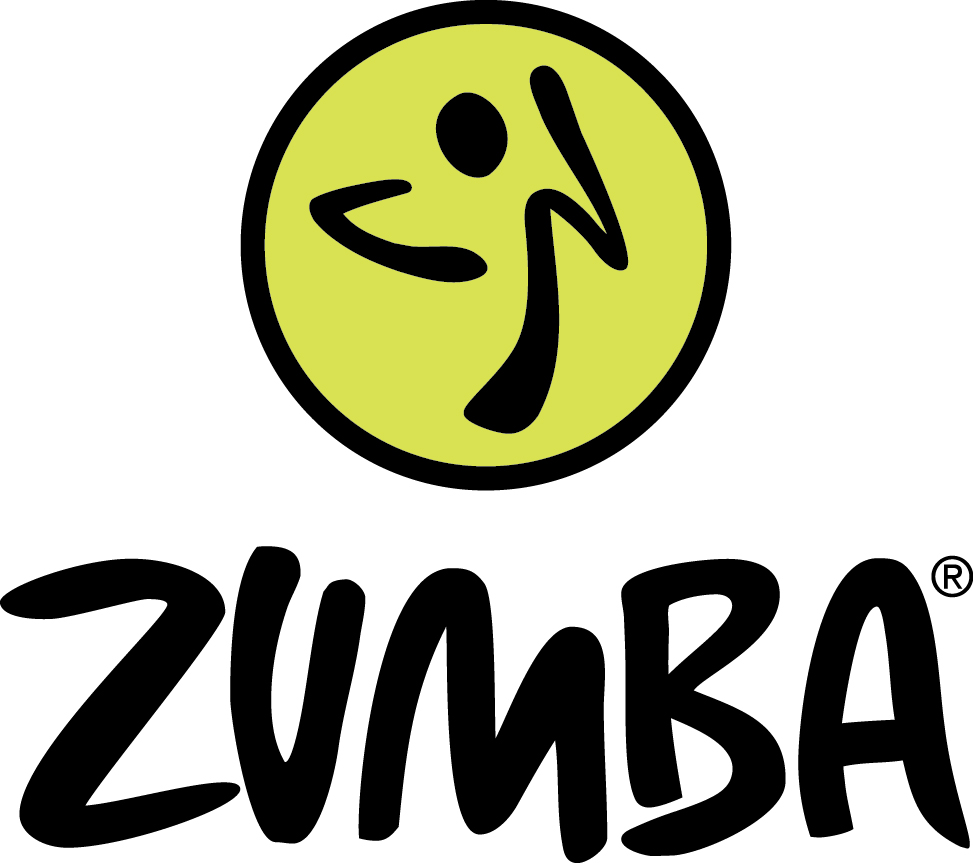 With Kerri ChipperCome and join a Zumba Fundraiser.Saturday 25th November 9.30am – 10.30amAt the Village Hall - £5.00 per personNo children under 14 please.Come and join a fun workout and raise money for the new Community Shop and Playground projects.